ZÁKLADNÍ ŠKOLA A MATEŘSKÁ ŠKOLA, KRATONOHY, OKRES HRADEC KRÁLOVÉ, PŘÍSPĚVKOVÁ ORGANIZACE________________________________________„ŠKOLA PRO ŽIVOT“CELOROČNÍ PLÁN AKCÍ ŠKOLNÍ DRUŽINY PRO ŠKOLNÍ ROK 2020/21,PŘI ZÁKLADNÍ A MATEŘSKÉ ŠKOLE, KRATONOHY.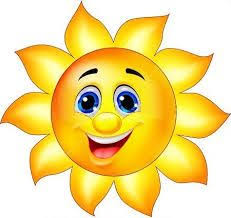 ___________________                                     ___________________Ředitelka školy						         VychovatelkaVypracovala Tatiana Bastinová – vychovatelkaSchválila:Mgr. Monika BisováZÁŘÍMěsíc Září se ponese ve znamení motta “Těšíme se do školy“ – seznámení dětí s hygienickými pravidly souvisejícími s výskytem COVID 19 v ČR.„Bezpečně do školy“ – scénky dopravních situací, ukázky krizových situací, jejich správné řešení účastníky dopravního provozu.„Seznamte se prosím“ -  seznámení se s pravidly vzájemného soužití ve ŠD, seznámení se s „Vnitřním řádem ŠD“.„Knihy dětem“ – seznámení se s pravidly při pravidelných návštěvách v obecní knihovny, během školního roku. ŘÍJENZačátkem tohoto měsíce , přivítáme nastupující PODZIM se skřítkem Podzímníčkem, který nás jím provede.Se skřítkem Zahradníkem, budeme tvořit dekorace z darů zahrad a políSe skřítky budeme poznávat „Chutě podzimu“ – kdy budeme ochutnávat jednotlivá ovoce s hádankami.Se skřítky vyrazíme do „Lesní říše“ – budeme v přírodě stavět obydlí pro zvířátka a budeme si povídat jak se připravují na zimní období. Vyrazíme na sběr přírodních darů z našich místních zdrojů.Skřítek Podzimníček nám pomůže s přípravou na Halloween. – seznámí nás s tímto svátkem a budeme tvořit dekorace s touto tématikou.„Škola her a kouzel se skřítky“ – zábavné odpoledne plné her, kouzel a  zábavy.Skřítkové nám ukáží jak se chovat na dopravní komunikaci a jejím provozu – akce „Pravidla chodce“ – štafeta ve dvojících. LISTOPADSe skřítkem Podzimníčkem budeme zamykat „Lesní říši“, která se připravila na příchod zimy.Společně připravíme „Kaštánkovou zahradu“, práce s přírodním materiálem a výstavka prací dětí.Se skřítkem budeme připravovat lahodného čaje z divokého šípku.Připravíme „Krmítko pro ptáčky“ – tvorba z přírodních materiálů, povídání o ptactvu, které zde zůstává přes zimu.„Drakiáda“ – pouštění draků „Pozor  č e r v e n á “ – dopravní skupinová hra PROSINECAdventní období zahájíme „Dopisem Ježíškovi“.„Mikuláš ztratil plášť“ a děti mu jej našli – zábavné dětské odpoledne s nadílkou .„Kouzelný čas – vánoc“ – výtvarná tvorba, tvoříme ozdoby a dekorace .Seznámení s vánočními  tradicemi a zvyky . „Možná přijde Ježížek – rozbalování dárků, povídání na téma „Vánoce u nás doma“„Moje bezpečnost“ – štafeta s reflexními prvkyLEDEN„Období ZIMY“ – přivítáme výtvarnou soutěží „Barvy v pohybu“.„Zima je príma“ – zimní sporty v praxi , sáňkujeme, bobujeme, bruslíme.„Co dělají zvířátka v zimě“  výlet do lesa, hledání stop zvěře, odnos kaštanů do krmelce.„Ptačí zob“ – výroba pamlsků pro ptactvo.„Sněhohrátky“ – výtvory a stavby ze sněhu. „Zimní sportování a úrazy“ – povídání o možnostech zranění při zimních aktivitách a jejich prevence. První pomoc při zraněních. ÚNOR V tomto měsíci podnikneme s dětmi cestu do „Říše pohádek“„Pohádkový svět“ – děti budou formou hry plnit úkoly , které zachrání Pohádkovou říši. V rámci lidových zvyků oslavíme masopust „Masopustní chuťovka“ – příprava speciálních pokrmů.„Dětský karneval v maskách“ – zábavné odpoledne s vyhodnocením nejhezčích masek dětí.„Člověče, nezlob se“ – soutěž v různých deskových hrách .BŘEZENZačátkem tohoto měsíce, budeme s dětmi probouzet přírodu.Rozlučka se zimou, vytvoříme Morenu a půjdeme ji v průvodu  s dětmi, pouštět v korytu místního potoka. Připomeneme všem , že nastupuje Jaro. „Den Vody“ -  vyčistíme studánku  a k tomu si přečteme kousek z knihy „Příběh z lesa“.„Malý ilustrátor“ – výtvarné odpoledne  „Den knihy“.„Bezpečná zóna“ – místo pro naše hraní – kvíz„Všechny barvy duhy“ – kreslení na chodníku s barevnými křídami.DUBENK jarním svátkům patří oslava Velikonoc, dodržování tradic a zvyků, spojených s tímto obdobím.„Hledej a najdeš“ – soutěž v hledání čokoládových vajíčekVelikonoční tvoření do košíku – zajíc, beránek, kraslice.„Den země“ – ukliďme naší vesnici, učme se třídit odpad.Štafetové závody v letu čarodějnic“. Kouzelnické čtení v místní knihovně – zábavné odpoledne .„Okolí mého bydliště“ – poznáváme dopravní značky.KVĚTEN„Barvičkový den“, hledáme odstíny barev v přírodě kolem nás.Co dělá moje mamka, co dělá můj táta – hra na téma povolání.„Veselá zahrada“- sportovní odpoledne pro děti.„Dárek pro Maminku“ – výroba dárku – Den matek.„Podle dopravních pravidel“- prevence dopravních úrazů, improvizace,….ČERVEN„Dětský den“ – oslavíme  Dětskou olympiádou v netradičních sportovních disciplínách ( koloběžky, kola, kolečkové brusle, …) .„Dárek pro Tatínka“- výroba a tvorba dárku - Den otců.„Vesmírná dobrodružství“- soutěž a cesta za poznáním vesmíru.„Stezka odvahy“- sportovní odpoledne s aspektem na ochranu svého zdraví.„Já cyklista“ – správné vybavení kola, kolo jako dopravní prostředek, vědomostní soutěž.„Bezpečné cestování“ – příprava na léto – řešení krizových situací 